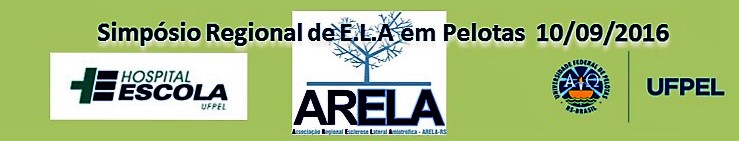 FICHA DE INSCRIÇÃOA inscrição será efetivada com o envio do comprovante de depósito para o e-mail arela.rs@gmail.com   juntamente com a ficha preenchida.IMPORTANTE: NOME COMPLETO E E-MAIL PARA O ENVIO DO CERTIFICADOAssociação Regional de Esclerose Lateral Amiotrófica-ArELA-RSwww.arela-rs.org.brarela.rs@gmail..comhttps://www.facebook.com/arela.rsNome completo:                                                                                          CPF:Nome completo:                                                                                          CPF:Nome completo:                                                                                          CPF:Nome completo:                                                                                          CPF:Nome completo:                                                                                          CPF:Nome completo:                                                                                          CPF:Profissão:Profissão:Profissão:Profissão:Profissão:Profissão:Curso/Formação/Instituição:Curso/Formação/Instituição:Curso/Formação/Instituição:Curso/Formação/Instituição:Curso/Formação/Instituição:Curso/Formação/Instituição:E-mail:Cidade:Cidade:Cidade:UF:Tel. (   )Como soube do evento:     [    ] FacebookComo soube do evento:     [    ] Facebook[    ] E-mail        [    ] Outro.Qual: _______________________        [    ] Outro.Qual: _______________________        [    ] Outro.Qual: _______________________        Indique sua Categoria:                                [    ] Profissional                     [    ] Paciente              [    ] Cuidador [    ] Estudante                        [    ] Familiar                [    ] Outro      Indique sua Categoria:                                [    ] Profissional                     [    ] Paciente              [    ] Cuidador [    ] Estudante                        [    ] Familiar                [    ] Outro      Indique sua Categoria:                                [    ] Profissional                     [    ] Paciente              [    ] Cuidador [    ] Estudante                        [    ] Familiar                [    ] Outro      Indique sua Categoria:                                [    ] Profissional                     [    ] Paciente              [    ] Cuidador [    ] Estudante                        [    ] Familiar                [    ] Outro      Indique sua Categoria:                                [    ] Profissional                     [    ] Paciente              [    ] Cuidador [    ] Estudante                        [    ] Familiar                [    ] Outro      Indique sua Categoria:                                [    ] Profissional                     [    ] Paciente              [    ] Cuidador [    ] Estudante                        [    ] Familiar                [    ] Outro      VALOR PAGO:   [    ] R$10,00 - estudantes    [    ] R$20,00 - profissionais  [    ] ISENTO – pacientes com E.L.A e familiares          VALOR PAGO:   [    ] R$10,00 - estudantes    [    ] R$20,00 - profissionais  [    ] ISENTO – pacientes com E.L.A e familiares          VALOR PAGO:   [    ] R$10,00 - estudantes    [    ] R$20,00 - profissionais  [    ] ISENTO – pacientes com E.L.A e familiares          VALOR PAGO:   [    ] R$10,00 - estudantes    [    ] R$20,00 - profissionais  [    ] ISENTO – pacientes com E.L.A e familiares          VALOR PAGO:   [    ] R$10,00 - estudantes    [    ] R$20,00 - profissionais  [    ] ISENTO – pacientes com E.L.A e familiares          VALOR PAGO:   [    ] R$10,00 - estudantes    [    ] R$20,00 - profissionais  [    ] ISENTO – pacientes com E.L.A e familiares          Data da inscrição:                                                                              